芜湖市情简介芜湖，古称“鸠兹”，，自古享有“江东名邑”、“吴楚名区”美誉，已有2500多年文字记载历史，现辖一市一县五区，市域面积6026平方公里，人口390万，已发展成为安徽省经济、文化、交通、政治次中心，是长三角中心区城市，皖江城市带承接产业转移示范区核心城市，合芜蚌国家自主创新示范区、南京都市圈、G60科创走廊重要成员，是一座宜居、宜业、宜游、宜学、宜养、宜创的欢乐之城。京福、宁、商合杭高铁和G50、G5011、G4211、S11、S32、S28、S22等高速公路穿境而过，4小时到达北京，2小时到达上海，1.5小时到达杭州，0.5小时到达南京、合肥，芜宣机场己建成通航，轨道交通1、2号线建成运营，立体化交通体系逐步形成。芜湖拥有汽车及零部件、材料、电子电器及电线电缆四大支柱产业，成功培育了机器人及智能装备、新能源及智能网联汽车、航空、现代农机及智慧农业、微电子、新型显示、轨道交通、新材料、节能环保、线上经济等十大新兴产业集群，推动“芜湖制造”迈向“芜湖智造”，加速向数字化、网络化、智能化发展。全市现有40多家境外世界500强企业、数百家上市公司在芜投资兴业，本土上市企业24家，新三板挂牌企业48家。芜湖市就业创业扶持政策一、安居保障   1. 租房补助：对在我市连续缴纳社会保险费且在市区无房，实际入住公租房的高校毕业生，博士、硕士、大学本科和专科分别按基础租金（除家电家具、装潢装饰以外）的80%、60%、40%和20%给予补贴。累计租赁补贴的期限不超过36个月。在我市行政区域内的企业（不含驻芜央企、省属国有企业，城市合伙人单位根据相关规定执行）引进并于2021年7月30日后（含7月30日）迁入户籍的在职在岗、依法持续参加社会保险，在芜暂无自有住房的博士、35岁以下的硕士、毕业3年内的全日制本科和专科毕业生，给予每人每年2万元、1.5万元、1万元和0.6万元租房补贴，累计发放不超过3年。2.2018年6月30日后，我市行政区域内的企业（不含驻芜央企、省属国有企业，城市合伙人单位根据相关规定执行）引进并依法持续参加社会保险，在芜暂无自有住房的博士、35周岁（含）以下的硕士、本科和专科（含中职、技工院校）毕业生，购买自有住房，符合条件的，给予最高10%-12%的购房款补贴。住房为夫妻双方共有且双方均符合条件的，可叠加享受。二、就业补助：1.一次性就业补助：对与中小微企业签订6个月以上劳动合同，并依法缴纳企业职工社会保险费的毕业年度普通高校毕业生，给予每人3000元的一次性就业补助。2.高校毕业生社会保险费补贴：对应届毕业，在我市企业稳定就业1年及以上，且参加社会保险的高校毕业生，按其实际缴纳社会保险费个人承担部分给予全额补贴，补贴限期为1年。3.高校毕业生灵活就业社保补贴：对离校 2 年内的未就业高校毕业生灵活就业并以个人身份依法缴纳社会保险费的，给予每人每月350 元职工养老保险补贴（享受最低生活保障的，提高到 450 元）和 100 元职工医疗保险补贴，补贴期限不超过 24 个月三、面试补贴参加人社部门组织的招聘活动并来芜参加企业面试的市外普通高校毕业班学生，补贴1000元。四、创业扶持：1. 一次性创业补贴：在我市创业的毕业2年内的高校毕业生首次创办小微企业，自工商注册登记之日起正常运营6个月以上的，给予每户5000元一次性创业补贴。2. 创业担保贷款贴息：符合个人创业或小微企业创业担保贷款贴息条件的自主创业的高校毕业生，可申请最高不超过50万元或300万元的创业担保贷款。3.水电场租补贴：入驻经认定的市级众创空间、创业孵化示范基地、创新创业承载基地的大学生创业实体，可申请最高不超过10万元的场租、物业、水电费补贴，补贴期限不超过3年。4.返芜创业补贴：符合返芜创业条件的高校毕业生（留学归国人员），首次在芜创办市场主体，且正常运营6个月以上，带动3人稳定就业3个月以上的，给予5000元补贴，超出部分，按1000元/人标准叠加，单个申请对象最高享受补贴不超过1万元。另外，符合领取返芜创业补贴的申请对象，自创办市场主体三年内可按实际投资额给予相应比例奖励。5.“雏鹰计划”创业资助：每年评选不超过100个“雏鹰计划”项目,给予10万元的一次性创业补助。同一公司、同一支持对象或同一项目不得重复享受。6.大赛获奖项目转化资助：对在芜落地转化的创业大赛获奖项目，按照所获奖励层级，给予10--100万元资助。芜湖市公共就业和人才服务中心（一）综合科：0553-3991208（二）就业失业服务科：0553-3991250（三）人才开发科：0553-3991203、3991219（四）创业指导科：0553-3991229（五）人事代理科：0553-3991211、3991201（六）高层次人才服务科：0553-3991210（七）市场招聘科：0553-3991233三折页背面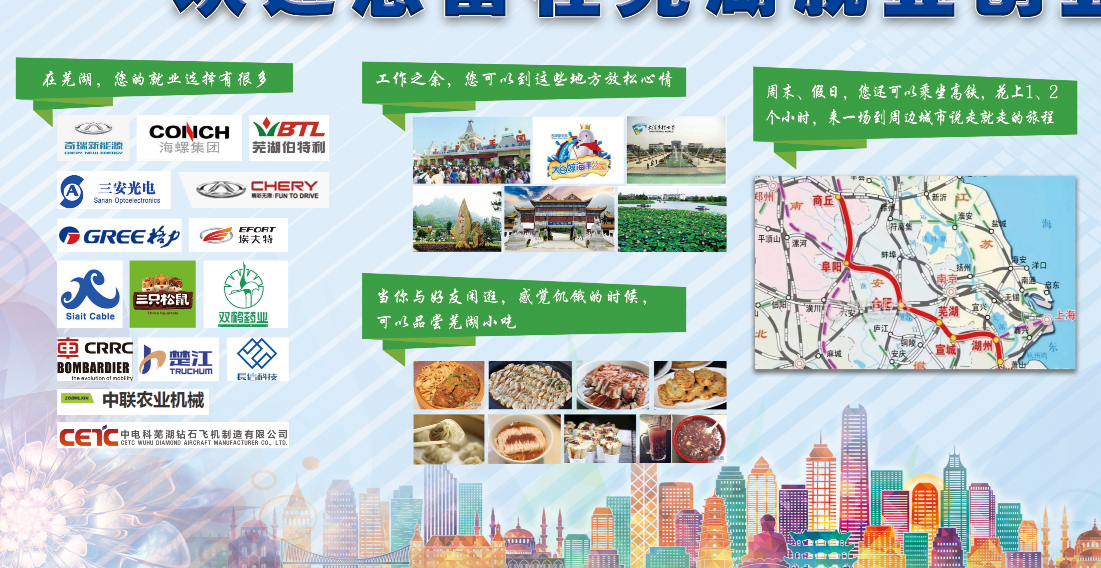 